Універсальна десяткова класифікація: структура, зміст , призначення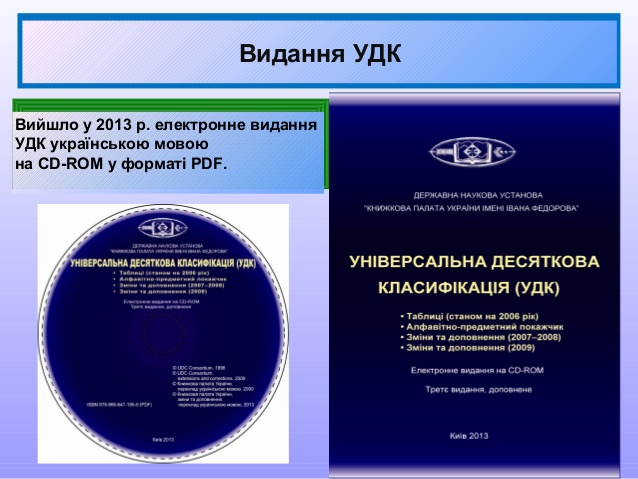 Універсальний десятковий класифікатор (УДК) є міжнародною системою класифікування документів. Він відповідає найістотнішим вимогам до класифікації (міжнародність, універсальність, мнемонічність) та надає можливість відображати новітні досягнення науки й техніки без будь-яких суттєвих змін в її структурі. Такої гнучкості не має жодна з існуючих систем класифікації. Універсальна десяткова класифікація була створена на початку ХХ століття бельгійськими бібліографами Полем Отле и Анрі Лафонтеном. Як основа, була запозичена Десяткова класифікація, розроблена американським бібліографом Мелвілом Дьюі для Бібліотеки Конгресу США. Він безкорисно надав право на використання та модифікацію своєї системи для створення універсального каталогу опублікованих видань. Перше видання повних таблиць УДК було здійснено у 1905 р. французькою мовою. Структура УДК з часом змінилася, але для деяких розділів індекси класів майже співпадають [4].  У 1962 р. Універсальна десяткова класифікація в Україні була прийнята як єдина обов’язкова класифікація, а з 1963 р. у науково-технічних видавництвах, редакціях науково-технічних журналів, в органах науково-технічної інформації, науково-технічних бібліотеках введено обов’язкове індексування усіх публікацій за Універсальною десятковою класифікацією, тобто усі інформаційні джерела в галузі природничих та технічних наук видаються з індексами УДК. За цією системою організовані довідково-інформаційні фонди. УДК можна використовувати як для організації вузькоспеціалізованих довідково-інформаційних фондів, так і багатогалузевих; вона виступає єдиною міжнародною універсальною системою, яка дозволяє досить детально розкрити зміст довідково-інформаційних фондів та забезпечити швидкий пошук інформації.Відповідно до Державного стандарту України (ДСТУ 4861:2007 "Інформація та документація. Видання. Вихідні відомості") вихідні відомості кожного видання повинні містити шифр зберігання видання. Шифр зберігання складається з класифікаційних індексів Універсальної десяткової класифікації (УДК).Складові шифру визначаються за відповідними таблицями:індекс УДК визначають за україномовними виданнями таблиць УДК, підготовку і випуск яких здійснює Книжкова палата України;авторський знак визначають за виданням "Авторські таблиці (двозначні)" Хавкіної Л. В.Індекси УДК визначають за темою (змістом) видання. Їхнє основне завдання — максимально точно відобразити зміст видання та забезпечити в подальшому його швидкий та легкий пошук не лише в Україні, а й у світі (але лише за умови, що індекс визначено правильно). Індексування документів за УДК здійснюється в межах спеціально розроблених принципів, положень і правил — на основі методики індексування.Авторський знак – це умовне позначення прізвища автора або першого слова заголовка видання (залежно від відомостей, розміщених на титульному аркуші). Авторський знак складається з однієї літери та двох цифр. Літера – перша з імені автора чи заголовка. Дві цифри визначаються залежно від послідовності декількох перших літер прізвища чи заголовка видання. Авторський знак призначений для полегшення і прискорення розміщення за алфавітом видань на полицях і карток в каталогах бібліотек.Книжкова палата України надає платну послугу з визначення індексів УДК, ББК і авторського знака для документів.Залежно від видів документів визначають шифр видання (індекси УДК, ББК і авторський знак) або окремо індекс УДК.Шифр зберігання видання (індекси УДК, ББК і авторський знак) визначають для:неперіодичних книжкових виданьІндекс УДК визначають для:продовжуваних виданьстатей в наукових періодичних виданняхавторефератів дисертацій Міжнародним еталоном УДК є англомовна база даних Master Reference File (MRF), яка налічує близько 70 000 класифікаційних рубрик.Оновлення УДК здійснюється щорічно, і це дає змогу підтримувати систему в актуальному стані та відображати всі зміни, події та явища, які відбуваються у світі.Близько 130 держав світу використовують УДК (30 з них застосовують її як основну класифікаційну систему) Таблиці перекладено близько 50 мовами (стандартний чи скорочений варіанти) .В Україні з 2000 року використовують таблиці УДК українською мовою.Вихідні відомості кожного видання повинні містити класифікаційний індекс УДК згідно з ДСТУ 4861:2007 "Інформація та документація. Видання. Вихідні відомості".ІСТОРІЯ Універсальної десяткової класифікації(УДК)Універсальна десяткова класифікація (УДК) – ієрархічна універсальна комбінаційна класифікаційна система, розроблена Полем Отле (1868–1944) і Анрі Лафонтеном (1854–1943) – співробітниками Міжнародного бібліографічного інституту в Брюсселі (У 1931 р. перейменовано на Міжнародний інститут документації (МІД), у 1937 р. – на Міжнародну федерацію з документації (МФД), а згодом  – на Міжнародну федерацію з інформації та документації (МФІД), діяльність якої завершилася в наші дні.).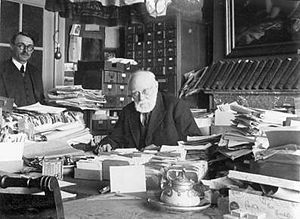 Поль Отле (передній план), Анрі Лафонтен (ліворуч)Саме цьому інституту у 1896 р. видатний американський бібліотекар М. Дьюї передав права видання і розвитку своєї Десяткової класифікації Дьюї (ДКД). Створювачі УДК поклали ДКД в основу своєї класифікаційної системи, але розвивали її відповідно до цілей і завдань міжнародної класифікації. Цим і пояснюється схожість основного ряду обох систем. Їх основні таблиці мають по десять класів, позначених індексами, – від нуля до дев’яти. Звідси слово «десяткова (децимальна)» в назвах цих систем. У 1897 р. вийшло перше коротке видання «Десяткової класифікації», в якому, порівняно з таблицями М. Дьюї, було декілька змін. Перше видання таблиць класифікації під назвою «Manuel du repertoirе bibliographique universel» («Посібник з універсального бібліографічного репертуару») вийшло друком у період 1905–1907 рр. Таблиці налічували 33 тис. класів. Назва «Універсальна десяткова класифікація» вперше з’явилась із виходом у світ другого видання таблиць французькою мовою «Classification decimale universelle» (1927–1933). Відтоді саме під цією назвою таблиці почали вдосконалювати і регулярно перевидавати, завдяки чому вони набували міжнародного поширення. Вважалося престижним розміщувати індекс УДК на титульному аркуші книги, демонструючи тим самим її місце в упорядкованому за допомогою УДК «світовому репертуарі». Обсяг таблиць збільшувався від видання до видання: 1907 р. – 33 тис. рубрик, 1927–1933 рр. – 70 тис. рубрик. Згодом повні таблиці налічували 100–120 тис. рубрик, а для більшості бібліотек було розроблено середні (35–40 тис. ) і скорочені (10–12 тис. рубрик) варіанти таблиць. Протягом 1934–1953 рр. таблиці УДК вийшли німецькою мовою. У 1958 р. Міжнародна федерація з документації (МФД) видала скорочене видання таблиць УДК трьома мовами – німецькою, англійською і французькою. У 1963–1966 pp. з’явилося перше видання УДК російською мовою; у 1969–1970 pp. – друге (в 6 т., 9 кн.); у 1982–1987 pp. – третє (в 7 вип., 11 кн.)Розвиток і вдосконалення УДК відбувалося за двома напрямами. Один із напрямів – розвиток УДК «зверху». Ця робота проводилася з ініціативи МФД. Як організація міжнародна МФД мала можливість найбільш раціонально розподілити роботу з ревізії УДК, тобто,  доручити розроблення того чи іншого питання країні, в якій це питання отримало найбільший розвиток, або конкретній і найкомпетентнішій у даній галузі організації. Наприклад, розділ ядерної фізики було розроблено Англійською комісією з атомної енергії, розділ пошти – Міжнародним поштовим альянсом, розділ кооперації – Міжнародним кооперативним альянсом. Для розроблення окремих питань запрошувалися також видатні вчені. Незважаючи на те, що основним правилом УДК є недоторканність основних відділів, МФД поставила питання про те, щоби мовознавство перенести до 8 відділу, об’єднавши його з літературознавством, а 4 відділ віддати таким галузям науки і техніки, що швидко розвиваються, наприклад, радіоелектроніці, хімії, космонавтиці тощо. Другий напрям – це розвиток УДК «знизу». Будь-яка країна або організація має право внести на розгляд МФД свої пропозиції щодо зміни чи доповнення окремих розділів УДК. Так, Комітет з радіоелектроніки готував для подачі до МФД свої пропозиції щодо доповнення розділу радіоелектроніки. Працюючи з міжнародним виданням УДК, співробітники Науково-дослідного інституту техніко-економічної інформації з радіоелектроніки дійшли висновку, що ряд питань не вкладається в цю схему, і доповнили її. Після того як їх пропозиції розглянула Міжвідомча комісія з класифікації, вони були передані на затвердження до МФД. У галузевому випуску УДК з радіоелектроніки і суміжних галузей, виданому Комітетом з радіоелектроніки, індекси, що відсутні в міжнародних таблицях, відмічені зірочкою. Така система, при якій будь-які зміни і доповнення УДК обов’язково проходили через МФД та узаконювались нею, безсумнівно, була позитивним фактом.Новий етап у розвитку УДК почався з 1991 р. і пов’язаний із створенням Консорціуму УДК. Офіційна передача прав і відповідальності МФД новій некомерційній організації відбулась у січні 1992 р. Відповідно до угоди всіма правами на УДК володіли в рівних частках 6 організацій: Centre de Lecture Publique de la Communaute Francaise, CLPCF (Бельгія), Information Science and Technology Association, INFOSTA-NIPDOK (Японія), Bohn Stafleu Van Loghum, BSL (Нідерланди), Asociacion Espanola de Normalizacion у Certificacion, AENOR (Іспанія), British Standards Institution, BSI (Велика Британія) і МФД.Таблиці УДК перекладені і видані більше, ніж 20 мовами. Нормативними (еталонними) вважаються видання, авторизовані Консорціумом. З 1993 р. почалося розповсюдження еталонних таблиць УДК. З метою впровадження україномовної системи УДК у 1997 р. Державною науковою установою «Книжкова палата України імені Івана Федорова» було розроблено проект «Класифікаційна система України», який передбачав створення еталонних таблиць українською мовою. Книжкова палата України за фінансового сприяння Міжнародного фонду «Відродження» придбала ліцензію Консорціуму УДК на переклад, видання і розповсюдження УДК українською мовою та стала ексклюзивним власником УДК в Україні. У 2000 р. таблиці було видано у 2-х т.: Т. 1. Таблиці; Т. 2. Алфавітно-предметний покажчик. Протягом наступних десяти років виходили виправлення та доповнення до україномовних таблиць УДК.Від 1 липня 2009 р. набув чинності національний стандарт ДСТУ 6096:2009 «Система стандартів з інформації, бібліотечної та видавничої справи. Універсальна десяткова класифікація. Структура, правила ведення та індексування». Стандарт установлює правила ведення таблиць УДК та їх використання для індексування документів. Призначений для служб ведення національних видань таблиць УДК, бібліотекарів, бібліографів, систематизаторів, фахівців інформаційних центрів, авторів, перекладачів, укладачів та інших осіб, що несуть відповідальність за видання, працівників видавництв і поліграфічних підприємств.В Україні паралельно використовувалися дві класифікаційні системи Бібліотечно-бібліографічна  класифікація (нема цієї) і Універсальна десяткова  класифікація. Їх появі передував тривалий розвиток класифікаційної думки, що знайшов своє відображення в системах різного напряму, окремі якості яких творчо використані в УДК. Різниця між цими класифікаційними системами полягає в тому, що УДК є міжнародною системою класифікації, яка вже понад 100 років використовується багатьма країнами світу, має міжнародну організацію  –  Консорціум УДК, що постійно займається удосконаленням і розвитком таблиць УДК. УДК є інформаційно-пошуковою мовою, котра пов’язує автоматизовані бібліографічні системи з зовнішніми інформаційними потоками. Щорічно Книжкова палата України отримує від Консорціуму УДК чергове видання «Extensions and Corrections to the UDC», яке містить зміни та доповнення, що введені в англомовний еталон упродовж року. Усі зміни, у свою чергу, знаходять відображення і в національному еталоні УДК українською мовою, чим і забезпечується безперервне оновлення системи.Відповідно до десяткової системи всю сукупність знань розділено на десять основних класів.Структура основного ряду таблиць УДК (2000 р.) Побудова основної таблиці:0 Загальний відділ1 Філософія. Психологія2 Релігія. Теологія3 Суспільні науки. Статистика. Політика. Економіка тощо4 (вільний з 1962 р.)5 Математика та природничі науки6 Прикладні науки. Медицина. Техніка7 Мистецтво. Декоративно-прикладне мистецтво. Ігри. Спорт8 Мова. Мовознавство. Художня література. Літературознавство9 Географія. Біографії. ІсторіяКожен основний клас підрозділяється на десять відділів, кожен відділ – на десять більш детальних розділів і т.д. Структура індексації в УДК логічна, кожний наступний знак в індексі відображає рівень класифікації. Завдяки такій побудові індекси можуть легко розширюватися, деталізуватися і, навпаки, згортатися, стискатися, тому УДК зручна в пошукових масивах різного обсягу. Для полегшення читання і кращої наочності після кожного третього знака ставиться крапка. Для позначення класів (розділів) використовуються арабські цифри, які абсолютно однозначні для всіх людей незалежно від того, якою мовою вони розмовляють і якою абеткою користуються. У загальному розділі збираються документи загального і міжгалузевого характеру: наука і культура в цілому, організація розумової праці, преса і документація, бібліотечно-бібліографічна справа, енциклопедії та журнали загального характеру. Перенесення мовознавства з 4 класу у 8 сприяло більш логічному комплектуванню літератури з філологічних наук.Серйозні труднощі при роботі з УДК завдає нерівномірність насиченості класів. Так, на класи природничих і прикладних знань припадає більше 70 % ділень таблиць, хоча вони займають лише два основних класи (5 і 6). Звідти занадто довгі індекси в цих класах. Але УДК виявилася придатною для використання як ІПМ у нетрадиційних ІПС (в автоматизованих системах – не має значення кількість знаків у індексі і ненауковість побудови). УДК сприймається не як наукова бібліотечно-бібліографічна класифікація, а як система умовного кодування інформації.УДК має розгорнуту систему допоміжних таблиць, що складаються з таблиць загальних визначників, котрі використовуються в усіх діленнях основної таблиці, і таблиць спеціальних (аналітичних) визначників, що використовуються в межах певних розділів. Для певного розширення індексаційної бази застосовують математичні знаки та інші символи. Так, щоб розпізнати визначники, їх індекси позначаються спеціальними розпізнавальними знаками: круглими дужками (), круглими дужками і нулем (069), лапками "  ", дефісом -, крапкою і двома нулями .00 тощо.Загальні визначники відображують загальні категорії і ознаки (час, місце, мова, форма тощо) і слугують для стандартного позначення цих загальних категорій і ознак. Застосовуються у всіх або багатьох розділах таблиць. Загальні визначники приєднуються до кожного індексу основної таблиці за допомогою особливих символів (круглі дужки, лапки, знак рівності тощо).Визначники мови (= знак рівності), напр. =111 англійська мова;Визначники форми документів (0...), напр. 54(075.8) підручник для вузів з хімії;Визначники місця (1/9), напр. 55(477) геологія України;Визначники часу "...", напр. "16" XVII століття;Визначники точки зору .00..., напр. 621.873.002.5 крани як устаткування;Визначники з дефісом -0. їх існує два: -03 застосовується для позначення матеріалів або компонентів, з яких зроблено вироби або предмети, напр. 621.798.1-033.5 скляна тара; -05 містять характеристики осіб у залежності від посади, роду діяльності, віку, статі тощо., напр. 294.3-05 буддист.Спеціальні визначники в УДК поділяються на три види: визначники, що приєднуються до індексів основної таблиці за допомогою знаків дефіс (-) і крапка нуль (.0) і апостроф ('). Перші мають більш загальний характер, найчастіше використовуються у відділі техніки; другі і треті більш обмежені у використанні.Таблиці визначників розроблені дуже детально, мають тисячі ділень. Завдяки цьому значно скорочується обсяг основної таблиці, збільшується точність відображення ознак документів і таким чином підвищуються оперативність і точність пошуку.У 2008–2012 рр. підготовлено 2-ге видання таблиць УДК у 7 томах.Універсальна десяткова класифікація (2008 р.)Розділи:Допоміжні таблиціОсновні таблиці:0/3 Загальний відділ. Філософія. Психологія. Релігія. Суспільні науки5, 60, 61 Математика та природничі науки. Біотехнологія. Медичні науки62 Машинобудування. Техніка в цілому6 Прикладні науки. Медицина. Техніка: основні ділення.63/65 Сільське, лісове, рибне та мисливське господарство. Комунально-побутове господарство. Організація виробництва, торгівля, транспорту, зв’язку, поліграфії. Бухгалтерія. Реклама66/69 Хімічна технологія. Хімічна промисловість. Різні галузі промисловості та ремесла. Будівельна промисловість7/9 Мистецтво. Ігри. Спорт. Мовознавство. Художня література. Літературознавство. Географія. ІсторіяУ 2011 р. видано «Таблицю відповідності скорочених варіантів УДК і ББК» зі змінами та доповненнями до УДК станом на 2008 р., ББК – на 1997 р. Таблиця налічує майже 800 основних класифікаційних рубрик та слугує  для пошуку правильних рішень у виборі індексів УДК і ББК.2015 р. Книжкова палата України виступила з ініціативою відмовитися від використання ББК в Україні і поступово перевести бібліотеки, які її застосовують, на УДК. Для розроблення методики переходу бібліотек з ББК на УДК Книжкова палата України, згідно з рішенням Вченої ради, заснувала Міжвідомчу комісію з питань упровадження Універсальної десяткової класифікації в Україні (протокол № 2 від 18.12.2015).22 березня 2017 р. Кабінет Міністрів України ухвалив постанову №177 «Про припинення використання в Україні Бібліотечно-бібліографічної класифікації та впровадження Універсальної десяткової класифікації», проект якої розроблено Держкомтелерадіо з метою систематизування видавничої продукції відповідно до міжнародної класифікаційної системи. На виконання постанови Міністерство освіти і науки України видало наказ № 929 від 26.06.2017 «Про впровадження Універсальної десяткової класифікації в практику роботи бібліотек».Орієнтовна робоча схема Універсальної десяткової класифікації (УДК)Орієнтовна робоча схема УДК з урахуванням вікових особливостей користувачівДопоміжні таблиці o Таблиця 1a. Знаки з’єднання: приєднання +, поширення / o Таблиця 1b. Знаки відношення :, закріплення послідовності ::, групування [ ] o Таблиця 1c. Загальні визначники мови =... o Таблиця 1d. Загальні визначники форми документів (0...) o Таблиця 1е. Загальні визначники місця (1/9) o Таблиця 1f. Загальні визначники рас, етнічнихгруп та народів (=...) o Таблиця 1g. Загальні визначники часу “...” o Таблиця 1h. Запозичені позначення. Позначення не з УДК: *, А/Я, A/Z o Таблиця 1 k. Загальні визначники основних характеристик (властивостей, матеріалів, процесів, відношення, зв’язків та дій, осіб) -0... Основна таблиця УДК o 0 Загальний відділ o 1 Філософія. Психологія o 2 Релігія. Теологія (богослов'я) o 3 Суспільні науки o 4 (вільний) o 5 Математика. Природничі науки o 6 Прикладні науки. Медицина. Техніка. o 7 Мистецтво. Архітектура. Ігри. Спорт o 8 Мова. Мовознавство. Художня література. Літературознавство o 9 Географія. Біографії. Історія Структура таблиць Основні знаки поєднання класів Знак Назва знаку Значення Приклад + плюс Знак приєднання 622+669 Гірнича справа і металургія / До; коса риска; дріб Знак поширення 592/599 Систематична зоологія : двокрапка Знак простого відношення 17:7 Взаємовідносини етики і мистецтва. Етика по відношенню до мистецтва :: подвійна двокрапка Знак закріплення послідовності 575::576.3 Цитогенетика [ ] квадратні дужки (відкривається /закривається) Знак групування (логічне об’єднання кодів класів у індексі) 061.1(100): [54+66] Міжнародний союз теоретичної і прикладної хімії * зірочка (астеріск) Знак запозиченого позначення Приєднує до кінця індекса код з іншої класифікації А/Я А/Я Ім’я або інше літерне позначення, що приєднується до індексу. Читається як звичайне слово 82(477.62- 21Краматорськ)-051 Письменники м.Краматорська = знак рівності Визначник мови, якою складено документ =161.2 Українська мова(=) дужка відкривається, так само, дужка закривається Визначник етносу, народу, до якого відноситься зміст документа 39(=161.2) Етнографія українців. Звичаї українців (=161.2) – загальний визначник етносу (0) дужка відкривається, нуль, дужка закривається Визначник логічної або матеріальної форми документа 94(477)”654”(075.3) Підручник з новітньої історії України ((075.3) – загальний визначник форми) (n) дужка відкривається, цифра, дужка закривається Визначник географічного місця, до якого відноситься зміст документа. Буквою n та словом «цифра» позначається будь- яка цифра від 1 до 9 94(477) Історія України (477 -загальний визначникмісця) “ ” лапки відкриваються, цифра, лапки закриваються Позначення часу і тривалості, до яких відносять зміст документа 94(477)”654” Новітня історія України (”654” – загальний визначник часу) Спеціальні визначники Спеціальні визначники розрізняють за їхніми символами: -1/-9 Визначники з дефісом (крім -0 – Загальні визначники з дефісом) .01/.09 Визначники з крапкою нуль ’0/’9 Визначникиз апострофомПослідовність приєднання визначників до основного індексу ’1/’9 спеціальнівизначникиз апострофом .01/.09 спеціальнівизначники з крапкою нуль -1/-9 спеціальнівизначникиз дефісом -02/-05 загальнівизначникиз дефісом 02/-05 загальнівизначники форми документів 02/-05 загальнівизначники часу 02/-05 загальнівизначники мови 02/-05 загальнівизначники народів В УДК при формуванні індексу можливі прийоми: Інверсія (inversion - перестановка) або Інтеркаляція (intercalation - вставка) елементів складного індексу Адаптування робочої схеми класифікації за УДК для систематизації документів для різних вікових груп • дошкільники (0-6 р.) – Д • діти молодшого шкільного віку (6-9 р.)– мл • діти середнього(10-11 р.) та старшого шкыльного віку (12-15 р.)– с та ст • організаторидитячого читання – В0.05 Документи для окремих категорій користувачів Загальні визначники форми документів + загальні визначники часу (віку) • (0.053.4)- документи для дошкільників • (0.053.5”465*06/*09”)- документи для школярів молодшого шкільного віку • (0.053.5”465*10/*11”)- документи для школярів середнього шкільного віку • (0.053.5”465*12/*15”)- документи для школярів старшого шкільного віку Посібники для викладання, навчання та практичної підготовки (07) Посібники для викладання, навчання та практичної підготовки (072) Допоміжні матеріали для навчання. Методичні посібники (073) Навчальні програми. Навчальні плани (075) Навчальні посібники. Шкільні підручники. Підручники для студентів (075.2)Підручники для початкової школи. Букварі (075.3)Підручники та навчальні посібники для середньої школи (075.8)(Підручники та навчальні посібники для університетів, вищих навчальних закладів (076) Посібники для практичних занять та навчання (079) Документи, зв’язанііз змаганнями, контрольнимироботами, іспитами тощо007 Діяльність і організація. Загальнатеорія комунікацій і управління (кібернетика). «Соціальнаінженерія» 006 Стандартизаціята стандарти  005 Управління. Менеджмент  004 Комп'ютернанаука та технологія. Застосуваннякомп'ютера.Обробленняданих  003 Системи письма та писемності  002 Друк в цілому. Документація. Книги. Авторство  001 Наука та знання загалом. Організація розумовоїпраці  00 Загальніпитаннянауки та культури Основнатаблиця УДК (скорочена) Примітка: Червоним кольором у таблиці виділені індекси, які відсутні у робочій схемі УДК від НБУ для дітей, але включені до даної схеми з урахуванням особливостей фонду ДЦБ ім. Пушкіна. Таким самим чином виділено краєзнавчі індекси для Донецької області та м. Краматорська. o 0 Загальний відділ Загальний клас групує матеріали з питань організації наукової роботи, науково-технічної інформації, писемності, інформаційних технологій, бібліографії й бібліотечної справи, журналістики тощо. Індекси цього класу використовуються для систематизації матеріалів загального характеру, що не належать до конкретної галузі. 17 Філософіяморалі. Етика. Практична філософія 16 Логіка. Епістемологія. Теоріяпізнання. Методологія та логіка науки  159.9 Психологія  11/14 Метафізика  101 Сутність і роль філософії  09 Рукописи. Раритети та рідкісні видання o 1 Філософія. Психологія У класі 1 Філософія. Психологія згруповано матеріал щодо історії філософії, сутності предмета, методів, категорій філософії, філософських систем і концепцій (ідеалізму, матеріалізму, соціалістичних учень, утопічного соціалізму, марксизму). Він компонує літературу з питань загальної психології, психології окремих видів діяльності, віку та статі, парапсихології, гіпнотизму, навіювання, психотехніки. Крім того, у класі 1 розміщено літературу з питань окультизму (алхімії, магії, астрології, гороскопів, спиритизму тощо).  08 Виданнязмішаного змісту. Збірники  070 Газети. Преса. Журналістика  06 Організаціїзагального типу  050 Серійнівидання. Періодика  030 Універсальнідовідковівидання(як тема)  02 Бібліотечнасправа. Бібліотекознавство  01 Бібліографіята бібліографічніпокажчики. Каталоги  008 Цивілізація. Культура. Прогрес 29 Сучаснідуховні рухи o 3 Суспільні науки Клас 3 Суспільні науки… слугує для групування матеріалів щодо теорії та методології суспільних наук, статистики, демографії, соціології, політики, економіки, права, державного адміністративного управління, військової справи, соціальної допомоги та страхування, освіти та етнографії тощо. 28 Іслам  27 Християнство. Християнські віросповідання. Християнські церкви і деномінації  26 Іудаїзм  25 Релігіїстародавньогосвіту. Другорядні культи та релігії  24 Буддизм  23 Релігії, що виникли на індійському субконтиненті. Індійськарелігіяв широкому розумінні  22 Релігії, що виникли на ДалекомуСході  21 Доісторичніі первіснірелігії  21/29 Релігійнісистеми. Релігіїта вірування o 2 Релігія. Теологія (богослов'я) Клас 2 Релігія. Теологія (богослов'я) містить матеріали з питань теорії, філософії, природи релігії, релігійної практики окремих релігій та релігійних систем від доісторичних до сучасних 54 Хімія. Кристалографія. Мінералогія 53 Фізика  52 Астрономія. Астрофізика. Космічні дослідження.Геодезія  51 Математика  502/504Наука про навколишнєсередовище. Енвіронментологія. Збереження природних ресурсів. Загроза навколишньомусередовищута захиствід неї. Екологія  39 Етнографія. Звичаї. Традиції. Спосіб життя. Фольклор o 5 Математика та природничі науки Клас 5 Математика. Природничі науки відображає науки, об’єктом дослідження яких є природа, з метою подальшого практичного використання результатів цих досліджень. Клас 5 висвітлює питання теоретичного характеру, дослідження загальних законів фізики, хімії, біології тощо.  37 Освіта. Виховання. Навчання. Дозвілля  36 Забезпеченнядуховнихі матеріальнихжиттєвих потреб  35 Державне адміністративнеуправління. Військова справа  34 Право. Юриспруденція  33 Економіка. Економічна наука  32 Політика  31 Демографія, соціологія,статистика  30 Теорія, методологіята методи суспільнихнаук. Соціографія 65 Організаціята управління підприємствами зв’язку, транспорту, торгівлі, поліграфії. Бухгалтерськасправа. Рахівництво. Паблік рилейшнз. Зв’язок з громадськістю 64 Домоведення. Домашнєгосподарство. Комунальнегосподарство. Служба побуту  63 Сільське господарство.Лісове господарство. Землеробство.Тваринництво.Полювання. Мисливство. Рибне господарство  62 Машинобудування. Техніка вцілому  61 Медичнінауки  60 Біотехнологія  59 Зоологія o 6 Прикладні науки. Медицина. Техніка Клас 6 Прикладні науки. Медицина. Техніка відображає питання технології різних галузей промисловості, виробничі процеси, конструкцію обладнання, роботу транспорту і транспортних засобів, сільське господарство. У цьому класі згруповано матеріали щодо практичного використання загальних законів фізики, хімії, біології тощо з метою отримання необхідних для життя людини матеріалів і продуктів, використання природних багатств та інше.  58 Ботаніка  57 Біологічнінауки в цілому  56 Палеонтологія  55 Геологія. Науки про землю 69 Будівельна про 67/68 Різнігалузіпромисловостіта ремесла.Галузі промисловостіта ремесла,що виробляють готову продукцію  66 Хімічна технологія. Хімічна промисловість і спорідненігалузі  77 Фотографія, техніка кінематографіїта подібні процеси 76 Графічні мистецтва. Графіка  75 Живопис  745/749Художні промисли. Декоративно- прикладне мистецтво. Дизайн  741/744Малюваннята креслення  73 Пластичнімистецтва  72 Архітектура  71 Планування у межахадміністративно- територіальниходиниць. Плануванняу міській тп сільській місцевостях. Ландшафти, парки. Сади  7.071 Творчіта виконавчіпрофесії. Професійні художники, виконавці, музиканти  7.03 Історія мистецтва. Періоди та фази мистецтва. Школи, напрями, стиліта впливи мисловість. Будівельні матеріали. Будівельно-монтажніроботи o 7 Мистецтво. Декоративн-прикладне мистецтво. Ігри. Спорт Класи 7/9 об’єднують мистецтво та гуманітарні науки: філологію (мовознавство, література, літ-рознавство), географію, історію. 82 Художня література. Літературознавство 81 Лінгвістика. Мовознавство.Мови  80 Загальніпитаннялінгвістики та літератури. Філологія  796/799Спорт. Спортивніігри. Фізична культура o 8 Мова. Мовознавство. Художня література. Літературознавство Клас 8 Мова. Мовознавство. Художня література. Літературознавство складений відповідно до Таблиці Іс Загальні визначники мови.  793 Громадський відпочинок ірозваги. Хореографія. Танці  792 Театр. Сценічне мистецтво. Драматичні вистави  791.8 Цирки. Вистави з участю дресированихабо бійцівськихтварин  791 Кінематографія. Кіномистецтво. Кінофільм  78 Музика 94 Історія загалом 930 Історична наука. Історіографія  93/94 Історія  92 Біографічнідослідження. Генеалогія. Геральдика (гербознавство). Прапори, стяги  914/919Географіяокремихкраїн  913 Регіональнагеографія. Історичнагеографія  912 Нетекстовігеографічніпосібники  911 Загальнагеографія. Окремігалузігеографії (географічнідисципліни). Ландшафтознавство  910 Загальніпитання. Географіяяк наука. Країнознавство. Географічнідослідження. Подорожі  91 Географія. ГеографічнідослідженняЗемліта окремихкраїн. Подорожі. Регіональна географія  908 Краєзнавство  904 Археологічніпам'ятки історичнихчасів  903 Передісторія. Доісторичнізалишки, знаряддяпраці, старожитності  902 Археологія  90 Археологія. Передісторія. Доісторичнізалишки. Краєзнавство o 9 Географія. Біографії. Історія Клас 9 Географія. Біографії. Історія містить матеріали з питань археології, географічних та історичних наук тощо. Основна таблиця УДК 0 Загальний відділ 00 Загальніпитаннянауки та культури 001 Наука та знаннязагалом. Організація розумовоїпраці 001(091)Історія науки загалом 001(092)Біографії вчених та винахідників 001-051Професія вчений 001.894 Винаходи та відкриття 001.94 Опубліковані відомості про явища, які не одержали повного пояснення 002 Друк загалом. Документація. Книги. Авторство 003 Системи письма та писемності 004 Комп'ютернанаука та технологія. Застосуваннякомп'ютера.Обробленняданих 004.3 Апаратне забезпечення комп'ютерів 004.4 Програмнезабезпечення 004.7 Комп'ютернийзв’язок. Комп'ютернімережі 004.8 Штучний інтелект 004.9 Прикладні інформаційні (комп’ютерні) технології 005 Управління. Менеджмент 006 Стандартизаціята стандарти 007 Діяльність і організація. Загальнатеорія комунікацій і управління (кібернетика). «Соціальнаінженерія» 008 Цивілізація. Культура. Прогрес01 Бібліографіята бібліографічніпокажчики. Каталоги 01(091) Історія бібліографії 01(092) Біографії вчених-бібліографів 01(477) Бібліографія в Україні 011/015 Універсальні та загальні бібліографії 016 Галузеві бібліографії 016:1 Бібліографії з філософії, психології 016:2 Бібліографії з релігії, теології (богослов’я) 016:3 Бібліографії з суспільних наук 016:32 Бібліографії з політики 016:33 Бібліографії з економіки 016:34 Бібліографії з права та юриспруденції 016:37 Бібліографії з освіти, виховання, навчання, дозвілля 016:5 Бібліографії з математикита природничих наук 016:61 Бібліографії з медицини 016:62 Бібліографії з техніки 016:63 Бібліографії з сільського та лісового господарства 016:7 Бібліографії з мистецтва 016:796Бібліографії з спорту та фізичної культури 016:81 Бібліографії з мовознавства 016:82 Бібліографії з художньої літератури 016:91 Бібліографії з географії 016:93/94 Бібліографії з історії 017/019 Каталоги 02 Бібліотечнасправа. Бібліотекознавство 02-051 Професія бібліотекар021 Функції, значення, цінність, розвитокбібліотек 022 Бібліотечне приміщення, будівля та прилеглі території. Обладнання 023 Організація роботибібліотек. Кадри. Персонал бібліотеки 024 Відносини з читачами (обслуговування). Регулювання користуванням бібліотекою 025 Адміністративні відділи бібліотеки (формування фондів, довідково-бібліографічна робота, книговидача) 026 Галузеві та спеціальні бібліотеки 027 Універсальні бібліотеки 027.6 Бібліотеки для певних груп користувачів 027.7 Бібліотеки середніх спеціальних і вищих навчальних закладів 027.8 Бібліотеки загальноосвітніх шкіл 028 Читання (психологія читання, методи та техніка читання) 030 Довідковівиданнязагальноготипу 050 Серійніпублікації. Періодика 06 Організаціїзагального типу 06(477)Організаціїзагальноготипу в Україні 061 Організації та інші типи об’єднань 061(477)Організаціїта інші типи об’єднань в Україні 061-053.2Дитячіорганізаціїта об’єднання 061(477)-053.2 Дитячіорганізаціїта об’єднання в Україні 069 Музеї. Виставки 069(477)Музеї, виставки в Україні 070 Газети. Преса. Журналістика07-051 Професія журналіст 070(477)Газети та преса в Україні 08 Виданнязмішаного змісту. Збірники 087.5 Науково-популярналітература для дітей 09 Рукописи. Раритети та рідкісні видання 097 Книгизі знаками власників 1 Філософія. Психологія 101 Сутність і роль філософії 1(091) Історія філософії та психології 1(092) Біографіївчених-філософів та вчених психологів 11/14 Метафізика 111.852 Естетика (об’єктивната суб’єктивна) 133 Паранормальні явища. Окультизм. Псі-явища (псі- феномен) 159.9 Психологія 159.922.7 Дитяча психологія. Педологія. Педопсихологія 16 Логіка. Епістемологія. Теоріяпізнання. Методологія та логіка науки 17 Філософіяморалі. Етика. Практична філософія 172 Соціальна етика. Виконання людьми громадянськихобов’язків 173 Родиннаетика 174 Професійна та ділова етика 177 Етика та суспільство2 Релігія. Теологія (богослов'я) 2-2 Підстави (докази) релігії 2-9 Історія віри, релігії, віросповідання або церкви 21/29 Релігійнісистеми. Релігіїта вірування 21 Доісторичніі первіснірелігії 22 Релігії, що виникли на ДалекомуСході 23 Релігії, що виникли на індійському субконтиненті. Індійськарелігіяв широкому розумінні 24 Буддизм 25 Релігіїстародавньогосвіту. Другоряднікульти та релігії 26 Іудаїзм 27 Християнство. Християнські віросповідання. Християнські церкви і деномінації 27-2 Біблія 271 Східна церква 272/273 Католицька церква 274/278 Протестантськіцеркви 279 Інші християнськірухи та церкви 28 Іслам 29 Сучаснідуховні рухи 3 Суспільні науки 30 Теорія, методологіята методи суспільнихнаук. Соціографія 31 Демографія, соціологія,статистика 311 Статистика як наука. Теорія статистики314 Демографія. Вивчення народонаселення 316 Соціологія 32 Політика 323 Внутрішні справи. Внутрішня політика 323(477)Внутрішнісправи. Внутрішня політика в Україні 323(4/9)Внутрішнісправи. Внутрішня політика окремих країнсвіту 324 Вибори. Плебісцити. Референдуми. Виборчі компанії. Корупція, зловживання під час виборів. Результати виборів 324(477)Вибори. Плебісцити. Референдуми. Виборчі компанії. Корупція, зловживання під час виборів. Результати виборів в Україні 324(4/9)Вибори. Плебісцити.Референдуми. Виборчі компанії. Корупція, зловживання під час виборів. Результати виборів в окремих країнах світу 327 Міжнародні зв’язки. Світоваполітика. Міжнародні справи. Зовнішня політика 327(477)Зовнішня політика в Україні 327(4/9)Зовнішня політика окремихкраїн світу 328 Парламенти. Представництво народу. Уряди 328(477)Парламенти. Представництвонароду. Уряд в Україні 328(4/9)Парламенти. Представництвонароду. Уряди окремих країнсвіту 329 Політичні партії та рухи 329(477)Політичніпартіїта рухи в Україні 33 Економіка. Економічна наука331 Праця. Працевлаштування. Робота. Економіка праці. Організація праці 331.54 Професія. Заняття. Вибір професії 332 Регіональна економіка. Територіальна економіка. Економіка землі. Економіка житла 336 Фінанси 338 Економічне становище. Економічна політика. Управління та планування в економіці. Виробництво. Послуги. Ціни 338(477)Економічне становище в Україні 338(4/9)Економічне становище окремихкраїн 339 Торгівля. Міжнародні економічні відносини. Світова економіка 34 Право. Юриспруденція 34-051 Професія юрист 341 Міжнародне право 342 Державне право. Конституційне право. Адміністративне право 342.7 Основніправа. Права людини. Права та обов’язки громадян 342.7-053.2Права дитини 343/344 Кримінальне право. Карні порушення. Особливівиди кримінального права 347 Цивільне право 347.6 Сімейне право. Спадковеправо. Спадкоємці. Наступники 349 Спеціальні галузі права 349.2 Трудовеправо 35 Державне адміністративнеуправління. Військова справа352/354 Рівні державного адміністративного управління. Місцева, регіональна, центральна адміністрація 355/359 Військова справа. Воєнне мистецтво. Воєнні науки. Оборона. Збройнісили 36 Забезпеченнядуховнихі матеріальнихжиттєвих потреб 37 Освіта. Виховання. Навчання. Дозвілля 37-051 Професія вчителя 37.0 Основнівиди та принципи освіти 37.015 Дисципліни освітньої теорії. Окремі педагогічні науки 37.016 Курс навчання. Предметне навчання 37.017 Цілі та ідеали освіти і виховання 37.018 Організація освіти. Основніформита структура освіти 37.018.1 Домашнє виховання. Сімейне виховання. Приватне навчання 37.04 Освіта та виховання з урахуванням індивідуальних особливостейвиховуваних. Консультування 37.06 Соціальні проблеми. Людськіконтакти, зв’язки 37.09 Організація навчання та виховання 37.091.4 Системи виховання 373 Види загальноосвітніхшкіл 373.0 Основнівиди та принципи шкільної освіти 373.015 Дисципліни освітньої теорії. Окремі педагогічні науки в школі 373.017 Цілі та ідеали шкільної освіти і виховання373.018 Організація шкільної освіти. Основніформи та структура шкільної освіти 373.09 Організація навчання та виховання в загальноосвітніх навчальних закладах 373.2 Дошкільна освіта та виховання 373.2.0 Основнівиди та принципи дошкільної освіти та виховання 373.2.015 Дошкільна освіта та виховання. Дисципліни освітньої теорії. Окремі педагогічні науки 373.2.016 Дошкільна освіта та виховання. Предметне навчання 373.2.017 Цілі та ідеали дошкільної освіти і виховання 373.2.018 Організація дошкільної освіти. Основні формита структура дошкільної освіти 373.2.09 Організація навчання та виховання в дошкільних закладах 373.3 Початковашкола. Початковийрівень. Підготовчішколи 373.3.016 Початкова школа. Початковий рівень. Підготовчі школи. Предметне навчання 373.3.016:811.161.2 Методика викладання української мови 373.3.016:811 Методика викладання іноземних мов 373.3.016:028 Методика викладання читання 373.3.016:17 Методика викладання етики та основ християнськоїетики 373.3.016:78 Методика викладання музичного мистецтва 373.3.016:741/744 Методика викладання образотворчого мистецтва373.3.016:51 Методика викладання математики 373.3.016:16 Методика викладання логіки 373.3.016:004 Методика викладання інформатики 373.3.016:502/504 Методика викладання природознавства 373.3.016:3 Методика викладання «Я і Україна» 373.3.016:502/504 Методика викладання «Навколишній світ» 373.3.016:336 Методика викладання фінансової грамотності 373.3.016:745/749 Методика викладання художнбої праці 373.3.016:796 Методика викладання фізичної культури 373.3.016:613/614 Методика викладання основ здоров'я 373.5 Середнішколи 373.5.016 Середні школи. Предметне навчання 373.5.016:811.161.2 Методика викладання української мови 373.5.016:811.161.1 Методика викладання російської мови 373.5.016:811 Методика викладання іноземних мов 373.5.016:821.161.2 Методика викладання української літератури 373.5.016:821 Методика викладання світової літератури 373.5.016:94(477) Методика викладання історії України373.5.016:94(100) Методика викладання всесвітньої історії 373.5.016:34 Методика викладання правознавства 373.5.016:17 Методика викладання етики та основ християнськоїетики 373.5.016:78 Методика викладання музичного мистецтва 373.5.016:741/744 Методика викладання образотворчого мистецтва 373.5.016:7 Методика викладання мистецтва (інтегрований курс) 373.5.016:008 Методика викладання художньої культури 373.5.016:111.852 Методика викладання естетики 373.5.016:51 Методика викладання математики 373.5.016:16 Методика викладання логіки 373.5.016:004 Методика викладання інформатики 373.5.016:53 Методика викладання фізики 373.5.016:52 Методика викладання астрономії 373.5.016:54 Методика викладання хімії 373.5.016:57 Методика викладання біології 373.5.016:574 Методика викладання екології 373.5.016 Методика викладання географії 373.5.016:62 Методика викладання трудового навчання 373.5.016:796 Методика викладання фізичної культури 373.5.016:613/614 Методика викладання основ здоров'я374 Позашкільна освіта та підготовка. Подальша освіта. Самоосвіта 376 Освіта, навчання, підготовка особливихгруп осіб. Спеціальні школи 377 Спеціалізованенавчання. Професійно-технічне навчання. Професійніколеджі. Політехнічна освіта 378 Вища освіта. Вища школа. Підготовка науковихкадрів 39 Етнографія. Звичаї. Традиції. Спосіб життя. Фольклор 39(=161.2)Етнографія українців. Звичаїукраїнців. Спосіб життя українців. Українськийфольклор 391 Народнийодяг. Народні костюми. Національний одяг. Народніприкраси. Мода 394 Громадськежиття. Життя народу 394.2 Національні свята. Народні свята. Народні гуляння 394.2(=161.2)Національнісвята українців. Народні свята українців. Народнігуляння українців 394.4 Громадськіурочистості 394.4(477)Громадськіурочистостів Україні 398 Фольклор у вузькому значенні 398(=161.2)Українськийфольклор 398(477.62)Фольклор Донеччини 398(100)Світовий фольклор 398(=...)Фольклор окремих народів світу 398:001Фольклористика 4 (вільний)5 Математика. Природничі науки 50 Загальнівідомостіпро математичніта природничінауки 502/504 Наука про навколишнє середовище. Енвіронментологія. Збереження природнихресурсів. Загрозанавколишньомусередовищута захист від неї. Екологія 51 Математика 51(091)Історія математики 51(092)Вчені-математики 51(089.3)Цікава математика 512 Алгебра 514 Геометрія 52 Астрономія. Астрофізика. Космічні дослідження.Геодезія 52(091)Історія астрономії 52(092)Вчені-астрономии 52(089.3)Цікава астрономія 523 Сонячнасистема 524 Зорі. Зорянісистеми. Всесвіт 528 Геодезія. Топографічно-геодезичніроботи. Фотограмметрія. Дистанційне зондування. Картографія 53 Фізика 53(091)Історія фізики 53(092)Вчені- фізики 53(089.3)Цікава фізика 531/534 Механіка. Механічні коливання. Хвилі. Акустика535 Оптика 536 Термодинаміка. Статична фізика 537 Електрика. Магнетизм. Електромагнетизм 538.9 Фізика конденсованоїматерії (в рідинному і твердомустані) 539 Фізична природаматерії 54 Хімія. Кристалографія. Мінералогія 54(091)Історія хімії 54(092)Вчені- хіміки 54(089.3)Цікава хімія 543 Аналітична хімія 544 Фізична хімія 546 Неорганічна хімія 547 Органічна хімія 548/549 Мінералогічні науки. Кристалографія. Мінералогія. 55 Геологія. Науки про землю 550 Допоміжні геологічні науки 551 Загальна геологія. Метеорологія. Кліматологія. Історичнагеологія. Стратиграфія. Палеогеографія 551.5 Метеорологія 553 Економічна геологія. Родовищакориснихкопалин 556 Гідросфера. Вода в цілому. Гідрологія 56 Палеонтологія 57 Біологічнінауки в цілому 57(091)Історія біологічних наук 57(092)Вчені- біологи 57(089.3)Цікава біологія 572 Антропологія 574 Загальна екологія та біорізноманітність58 Ботаніка 59 Зоологія 592/599 Систематична зоологія 592 Безхребетні 594 Молюски 595 Членисті 597/599 Хребетні 597.2/.5 Риби. Іхтіологія 597.6/.9 Земноводні(амфібії) 598.1 Плазуни (рептилії). Герпетологія 598.2 Птахи. Птахи в цілому. Орнітологія 599 Ссавці 6 Прикладні науки. Медицина. Техніка 60 Біотехнологія 61 Медичнінауки 61(091)Історія медицини 61(092)Вчені-медики 6-051Професія медик 611/612 Біологія людини 611/612 Біологія людини 613/614 Гігієна в цілому. Валеологія та гігієна особистості. Охороназдоров'я тагігієна. Попередження нещасних випадків 615 Фармакологія. Терапія. Токсикологія 616/618 Патологія. Клінічна медицина. Хірургія. Ортопедія. Офтальмологія. Гінекологія. Акушерство 619 Ветеринарна медицина62 Машинобудування. Техніка вцілому 62(091)Історія техніки 62-053.2Юнітехніки 620 Випробування матеріалів. Матеріали промислового значення. Електростанції. Економіка енергетики 621 Загальне машинобудування. Ядернатехніка. Електротехніка. Машинобудування загалом 621.39 Телекомунікація. Зв’язок. Телеграф. Телефон. Радіозв’язок. Техніка та обладнання для передачі зображень (ідео технологія та обладнання). Телекерування 622 Гірнича справа 623 Військова техніка 624/628 Будівництво інженерних споруд та будівельні конструкції в цілому 629 Техніка транспортнихзасобів 63 Сільське господарство.Лісове господарство. Землеробство.Тваринництво.Полювання. Мисливство. Рибне господарство 630 Лісове господарство. Лісівництво 631/635 Організація та управління сільським господарством. Землеробство(агрономія) 635.8 Гриби 635.9 Декоративні рослини. Декоративнесадівництво 636/639 Тваринництво. Продуктитваринництва. Полювання. Мисливство. Рибне господарство 636.7 Собаки 636.8 Кішки 636.9 Інші тварини, яких утримують люди64 Домоведення. Домашнєгосподарство. Комунальнегосподарство. Служба побуту 641/642 Продукти харчування. Приготування їжі. Страви. Харчування 65 Організаціята управління підприємствами зв'язку, транспорту, торгівлі, поліграфії. Бухгалтерськасправа. Рахівництво. Паблік рилейшнз. Зв’язок з громадськістю 651 Конторська(канцелярська)справа. Офіс- менеджмент. Діловодство. Оргтехніка 654 Зв'язок(організація та експлуатація) 655 Поліграфічна промисловість. Поліграфічні підприємства. Видавництва. Книжкова торгівля 656 Транспортніта поштові служби. Організація та управління перевезеннями 656.13.052.8Правила дорожньогоруху 657 Бухгалтерія. Бухгалтерський облік. Рахівництво 658 Організація комерційних та приватних підприємств. Організація торгівлі 659 Реклама. Система інформації. Служба зовнішньої інформації та реклами (Паблик рилейшнз) 66 Хімічна технологія. Хімічна промисловість і спорідненігалузі 67/68 Різнігалузіпромисловостіта ремесла.Галузі промисловостіта ремесла,що виробляють готову продукцію 687 Швейна промисловість. Виробництво косметичнихвиробів 688 Галантерейні та декоративні вироби. Іграшки689 Технічні та інші аматорськіручні роботи. Рукоділля 69 Будівельна промисловість. Будівельні матеріали. Будівельно-монтажніроботи 7 Мистецтво. Декоративно-прикладне мистецтво. Ігри. Спорт 7.03 Історія мистецтва. Періоди та фази мистецтва. Школи, напрями, стиліта впливи 7.071 Творчіта виконавськіпрофесії. Професійні художники, виконавці, музиканти 7:069 Мистецькімузеї, колекції, зібрання 7(477):069Мистецькімузеї, колекції, зібрання в Україні 7-053.2 Дитячасамодіяльність в галузі мистецтва 71 Планування у межахадміністративно- територіальниходиниць. Плануванняу міській та сільській місцевостях. Ландшафти, парки. Сади 72 Архітектура 72.03 Історія архітектури. Школи, напрями, стиліта впливи 72(477)Архітектура України 72.071(477)(092)Біографії архітекторівУкраїни 72(4/9) Архітектура окремихзарубіжнихкраїн 72.071(4/9)(092)Біографії архітекторів 73 Пластичнімистецтва 73.03 Історія скульптури. Школи, напрями,стиліта впливи73(477)Скульптура України 73.071(477)(092)Біографії скульпторівУкраїни 73(4/9) Скульптура окремихзарубіжнихкраїн 73.071(4/9)(092)Біографії скульпторів 737 Нумізматика 738 Художня кераміка. Гончарство 739 Художнє оброблення металу 741/744Малюваннята креслення. 741-053.2Малюнки дітей 745/749Художні промисли. Декоративно- прикладне мистецтво. Дизайн 745/749(477) Художніпромисли. Декоративно- прикладнемистецтвоУкраїни 745/749(4/9) Художніпромисли. Декоративно- прикладнемистецтвоокремихзарубіжних країн 746 Рукоділля. Художнє вишивання 747 Оформлення інтер'єру 75 Живопис 75.03 Історія живопису. Школи, напрями, стиліта впливи 75(477)ЖивописУкраїни 75.071(477)(092)Біографії художників України 75(4/9) Живописокремихзарубіжних країн 75.071(4/9)(092)Біографії художників 76 Графічні мистецтва. Графіка 76.03 Історія графіки. Школи, напрями, стиліта впливи 76(477)Графіка України 76.071(477)(092)Біографії графіків України 76(4/9) Графікаокремихзарубіжних країн76.071(4/9)(092)Біографії графіків 77 Фотографія, техніка кінематографіїта подібні процеси 78 Музика 78.03 Історія музичної культури. Музичні школи, напрями, стиліта впливи 78(477)Музика України 78.071(477)(092)Біографії композиторів, музикантів, виконавців України 78(4/9) Музика окремихзарубіжних країн 78.071(4/9)(092)Біографії композиторів, музикантів, виконавців 780.8 Музика для окремих інструментів 782/785 Види музики 79 Видовищні мистецтва. Розваги. Ігри. Спорт 791 Кінематографія. Кіномистецтво. Кінофільми 791(477)КіномистецтвоУкраїни 791.071(477)(092) Біографії кіноакторів, кінорежисерів України 791(4/9)Кіномистецтвоокремихзарубіжних країн 791.071(4/9)(092)Біографії кіноакторів, кінорежисерів 791.8 Цирки. Вистави з участю дресированихабо бійцівськихтварин 792 Театр. Сценічне мистецтво. Драматичні вистави 792(477)Театр України 792.071(477)(092) Біографіїакторів, театральних діячів України 792(4/9)Театр окремихзарубіжнихкраїн792.071(4/9)(092)Біографії акторів, театральних діячів 793 Громадський відпочинок ірозваги. Хореографія. Танці 794 Настільніігри (на кмітливість, спритність та вдачу) 794.1 Шахи 794.2 Настільні ігри, що не залежать від випадку (В тому числі: шашки) 794.3/794.9 Настільні ігри з елементами випадковості. Ігри в карти. Головоломкита ігри, що вимагають терпіння й кмітливості. Пазли. Невеликі цільові ігри. Мініатюрні ігри для дітей. Азартні ігри 796 Спорт. Спортивні ігри. Фізична культура 796.071 Професія спортсмен 796.03 Спортивнийрух. Спортивнадіяльність з різних точокзору 796(477)Фізична культура та спорт в Україні 796.071(477)(092) Біографіїспортсменів України 796.071(4/9)(092)Біографії спортсменів окремих зарубіжних країн 796.3 Ігри з м’ячем 796.4 Гімнастика. Акробатика. Легка атлетика 796.5 Туризм. Гірськийспорт. Спортивне орієнтування 796.6/.7 Велосипедний спорт. Велоспорт. Ролерний спорт. Автомобільний спорт. Мотоциклетний спорт 796.8 Єдиноборства. Види спортивного самозахисту. Важка атлетика. Вільна боротьба796.9 Зимовівиди спорту. Ковзанярськийспорт. Лижний спорт. Санний спорт 797 Водний спорт. Авіаційний спорт 798 Кінний спортта верхова їзда. Спортивнізмагання з конями та іншими тваринами 799 Спортивнариболовля (рибальство). Спортивне мисливство. Спортивнастрільба 8 Мова. Мовознавство. Художня література. Літературознавство 80 Загальніпитаннялінгвістики та літератури. Філологія 81 Лінгвістика. Мовознавство.Мови 81(089.3)Цікавемовознавство 811 Мови природніта штучні 811.161.2 Українська мова 811.111 Англійська мова 811.112.2 Німецькамова 811.131.1 Італійськамова 811.133.1 Французька мова 811.134.2 Іспанська мова 811.161.1 Російська мова 811.162.1 Польська мова 811.512.19Кримськотатарськамова 811.521 Японська мова 811.581 Китайськамова 811(477.62)Мови, що використовують народи, які проживаютьна Донеччині82 Художня література. Літературознавство 82.09 Літературна критика. Літературні дослідження 82(07) Підручники злітератури, хрестоматії, книги для читання 82:069 Літературнімузеї та пам’ятнімісця 82(477):069Літературнімузеї та пам’ятнімісця в Україні 82(089.3)Цікавелітературознавство 82-053.2Літературна творчість дітей 821 Художня література окремими мовами 821.1/.2Літератураіндоєвропейськимимовами 821.111 Англійська література 821.112.2 Німецькалітература 821.112.5 Нідерландська(голландська, фламандська) література 821.113.4 Данська (датська)література 821.113.5 Норвезька література 821.116.6 Шведська література 821.12Літератураітальськими мовами 821.124 Латинськалітература 821.13Літературароманськими мовами 821.131.1 Італійськалітература 821.133.1 Французька література 821.134.2 Іспанська література 821.134.3 Португальськалітература 821.135.1 Румунська література 821.135.2 Молдавськалітература 821.14Грецька(еллінська) література821.16Літератураслов’янськимимовами 821.161.1 Російська література 821.161.2 Українська література 821(477)ЛітератураУкраїнизагалом 821.161.2(477...)Література певноїтериторії України 821.161.2(477.62)ЛітератураДонецькоїобласті 821.161.2(477.62-21Краматорськ)Література м.Краматорська 82:908(477.62) Літературне краєзнавство Донеччини 82:908(477.62-21Краматорськ) Літературне краєзнавство м.Краматорська 82(477.62)-051 Письменники Донеччини 82(477.62-21Краматорськ)-051 Письменники м.Краматорська 821<...>(477) Літератураокремихнародів України 821.161.2(477-087) Література українськоїдіаспори загалом 821.161.2(…)Літератураукраїнськоїдіаспори на певній території 821.161.3 Білоруська література 821.162.1 Польська література 821.162.3 Чеська література 821.162.4 Словацька література 821.163.2 Болгарська література 821.163.3 Македонськалітература 821.163.4 Сербська література.Хорватська література 821.163.6 Словенська література821.17Літературабалтійськими мовами (літературабалтійськихкраїн) 821.172 Литовськалітература 821.174 Латиськалітература 821.18Албанська література 821.19Вірменська література 821.21/.22Література індоіранськимимовами 821.21Література індійськими(гінді, бенгальською) мовами 821.221.18Осетинська література 821.222.1 Перськалітература 821.222.8 Таджикськалітература 821.3 Література кавказькимимовами 821.353.1 Грузинськалітература 821.351.12Аварська література 821.351.42Чеченська література 821.351.43Інгушська література 821.352.2 Абхазька література 821.352.3 Адигська (черкеська, кабардинська, адигейська)література 821.4 Література афро-азіатськимимовами 821.411.16Літературана івриті 821.411.21Арабська література 821.51Літератураурало-алтайськими мовами 821.511.111Фінська література 821.511.113Естонська література 821.511.131Удмуртськалітература 821.511.132Література комі 821.511.141Угорська (мадярська)література 821.511.151Марійська література821.511.152Мордовська література 821.512.111Чуваська література 821.512.122Казахська література 821.512.133Узбецька література 821.512.141Башкирська література 821.512.145Татарська література 821.512.151Алтайська література 821.512.154Киргизька література 821.512.156Тувинська література 821.512.157Якутська література 821.512.161Турецькалітература 821.512.162Азербайджанська література 821.512.164Туркменська література 821.512.36Монгольська література 821.512.37Калмицька література 821.521 Японська література 821.531 Корейськалітература 821.581 Китайськалітература 821.584.6 Тибетськалітература 821.922 Літератураштучними мовами (есперанто, волапюк) 821<…>.09Літературна критика національних літератур, творчість окремихписьменників 821.161.2.09 Літературна критика української літератури 821.161.1.09 Літературна критика російської літератури 821<…>(477).09 Літературна критика народів України 821.161.2(…).09 Літературна критика письменників української діаспори9 Географія. Біографії. Історія 902/904Археологія 908 Краєзнавство Примітка: У разіпотреби зібрати в одному місці всю інформацію про будь-яку місцевість, в індексі загальний визначник місця (4/9) виносять наперед з подальшим абетковим підрозділянням А/Я (за потребою), наприклад: (477.62)Донецькаобласть.Донеччина (477.62)001 Наука Донеччини (477.62)02Бібліотечна справа Донеччини (477.62)06Організаціїта об’єднання Донеччини (477.62)061-053.2Дитячіорганізаціїта об’єднання в Україні (477.62)069 Музеї, виставки Донеччини (477.62)2Релігія на теренах Донеччини (477.62)338 Економічне становище Донеччини (477.62)37Освіта Донеччини (477.62)39Етнографія. Традиціїта звичаї Донеччини (477.62)398 Фольклор Донеччини (477.62)502/504Природніресурси. Екологія Донеччини (477.62)67/68Різні галузі промисловості та ремесла Донеччини, що виробляють готову продукцію (477.62)7Мистецтвота спорт Донеччини (477.62)82ЛітератураДонеччини (477.62)82-051 ПисьменникиДонеччини (477.62)821.161.2Українськахудожня література Донеччини (477.62)904 Археологічні пам’ятки Донеччини (477.62)908 КраєзнавствоДонеччини (477.62)911.2 Фізична географія Донеччини (477.62)930.85Історія культури Донеччини (477.62)94Історія Донеччини (477.62-21Краматорськ)Краматорськ Примітка: Деталізація класів – за аналогією до розділу (477.62)Донецька область. Донеччина 91 Географія. ГеографічнідослідженняЗемліта окремихкраїн. Подорожі. Регіональна географія 91(092)Мандрівники,вчені-географи 91(089.3)Цікава географія 91:33 Економічна географія 912 Нетекстові географічні посібники 913 Регіональна географія 913(100)Географія світу 913(477)Географія України 913(477):33Економічна географія України 913(4/9)Географія окремих зарубіжних країн 929 Біографічніта подібнідослідження. 930 Історична наука. Історіографія 930(092)Вчені-історики 930(089).3Цікава історія 94 Всесвітняісторія 94(4/9)Історія окремихкраїн 94(100)Світова історія 94(100)”-06/03” Первісне суспільство 94(3) Стародавній світ 94(32) Стародавній Єгипет94(37) Стародавній Рим та Італія 94(38) Стародавня Греція 94(100)”04/14” Середні віки (V ст.- XV ст.) 94(100)”15/1914” Нова історія (XVI ст.-1914 р.) 94(100)”1914/…” Новітня історія (1914 р.- ) 94(100)”1939/1945” Період Другої світової війни (1939–1945) 94(477)ІсторіяУкраїни 94(477)”…/084” Стародавня історія України, до серединиІХ ст. 94(477)”085/134” Києво-Галицькийперіод, друга половина ІХ ст.-40-ві рр. ХІV ст. 94(477))”134/1648” Литовсько-Польськадоба, 40-ві рр. ХІV ст.-1648 р. 94(477))”148/1775” Козацька доба (кінець ХV – кінець XVIII ст.) Запорізька Січ – козацька республіка (кінець ХV-1775 р.) 94(477)”1648/179” Українськіземлі в роки національної революції та Гетьманщини, 1648 р. – кінець XVIII ст. 94(477)”179/1917” Українськіземлі в рокиросійсько- австрійського панування та національного відродження, кінець XVIII ст. - 1917 р. 94(477)”1917/...” Україна в період з 1917 р. - ... 94(477)”1917/1920” Українськіземлі в роки національно-демократичної революції та боротьбиза возз’єднання,1917-1920 рр. 94(477)”1921/1991” Україна в радянськудобу, 1921 – серпень 1991 рр.94(477)”1921/1939” Україна в умовах нової економічної політики та радянської модернізації, 1921 – вересень 1939 рр. 94(477)”1939/1945” Україна в рокиДругої світової війни, вересень 1939 – серпень 1945 рр. 94(477)”1941/1945” Україна у Німецько-радянській війні (1941-1945) 94(477)”1945/1991” Україна в післявоєнні роки, період часткової лібералізації суспільства та кризи радянськоїсистеми, серпень 1945 – серпень1991 рр. 94(477)”1991/...” Україна в роки незалежності, серпень 1991 р. –… 94(...) Історія окремихмісцевостей України 94(477.62)Історія Донеччини 94(477=...) Історія окремих народів України 94(...=161.2) Історія української діаспори 94(4/9)Історія окремихкраїн 94(4) Історія країнЄвропи 94(47+57) Історія СРСР, 1917-1991 рр. 94(5) Історія Сходу. Історія Азії 94(6) Історія Африки 94(6) Історія Африки 94(7) Історія Північної та Центральної Америки 94(73) Історія Сполучених Штатів Америки 94(8) Історія Південної Америки 94(=...) Історія окремих народів, що живуть розосереджено в різних країнахвизначники рас, етнічних груп та народів (=…) наприклад, (=011) європеоїди,(=161.2) українці (україномовні), (=1.477) українці (мешканці України); визначники місця (1/9) наприклад, (100) всесвіт, (282.24) ріки Європи, (282.247.32) Дніпро, (3) стародавнійсвіт, (367) землі стародавніх слов'ян, (4) Європа, (477) Україна, (477- 04) кордонУкраїни, (477-2) міста України, (477-25) Київ, столиця України, (477.75) Автономна Республіка Крим, (477.75-076) анексована територія Криму, (477–924.71) Кримськігори, (477–924.86) степи України, (477-83) через Україну, (477-86) так, як в Україні;  визначники форми документів (0…) наприклад, (02) книга, (054) газета, (031) енциклопедія, (075) навчальний посібник, (086.8) відеозапис;  визначники мови =… наприклад, =161.2 українськамова, =161.2'282(477-12) південно-східний діалект українськоїмови, =030.133.1 переклад з французької; Допоміжнітаблиці Окрім основних класів та спеціальних визначників, особливих для кожного класу, УДК містить ряд загальних визначників, які вміщено у допоміжних таблицях. Наприклад: визначники основних характеристик -0… наприклад, −028.41 популярний, −03 матеріал, −034 металевий, −042.1 прихильний, −05 особа, −051 виконавець, −052 клієнт, −055.2 жіночий. Допоміжні таблиці УДК o Таблиці загальних визначників I (A/B) (Знаки поєднання) ТаблицяIa. ПРИЄДНАННЯ. ПОШИРЕННЯ Знаки + та / Індекси, які йдуть за цими знаками, не є визначниками. Однак ці знаки наведені тут, щоб показати їх особливемісце в порядкупроходження знаків і пояснитиїх застосування. 1 Знак приєднання + (плюс, вимовляється "і") застосовується тоді, коли зміст документа не може бути виражено одним індексом. У цьомувипадку два (або більше) індексу з'єднуються знаком +, наприклад, 622 + 669 Гірнича справа і металургія (7 + 8) Північна і Південна Америка визначники часу «…» наприклад, «2014.07.17» 17 липня 2014, «12/15» XIII– XVI століття, «322» літо, «345» ніч, «432» протягом двох тижнів, «532» що два тижні; 2 Знак поширення / (коса риска, вимовляється "до") застосовується тоді, коли зміст документа можна виразити за допомогоюдекількох індексів, що слідують одинза одним у десятковомуряду. У цьомувипадку перший і останній індекси з'єднуються знаком /, наприклад, 592/599 Систематична зоологія (замість 582 + 593 + ... + 599) 669.2 / .8 Металургія кольоровихметалів (замість 669.2 + 669.3 + ... + 669.8) Знак / (коса риска) в послідовномуряду знаків стоїть безпосередньоперед простим індексом. Таблиця1b. СТАВЛЕННЯ. ГРУПУВАННЯ. ЗАКРІПЛЕННЯ ПОСЛІДОВНОСТІ Знаки:, [...] і :: 1 Знак простоговідношення:(двокрапка) Двокрапка застосовуєтьсядля вираження загальних відносин, відносин підпорядкування і зворотніх відносин, тобто коли А: В і В: А мають одне і те ж значення або коли не потрібно уточнення виду відносинміж поняттями, наприклад, 17: 7 Взаємовідносиниетики і мистецтва. Етика по відношенню до мистецтва 7:17 Взаємовідносинимистецтва і етики. Мистецтво по відношенню до етики 341.63 (44: 450) Міжнародний арбітраж між Францією і Італією 341.63 (450: 44) Міжнародний арбітраж між Італією і Францією2. Знак групування[...](квадратнідужки) Квадратні дужки застосовуються в якостіалгебраїчного позначення групи з двох або більше індексів, пов'язанихміж собоюзнаками + або:, з метою відображення будь-якого поняття, якщо ці індекси підрозділяються далі за допомогоюдвокрапкиабо визначників (загальних або спеціальних), наприклад, 061.1 (100): [54 + 66] Міжнародний союз теоретичної і прикладної хімії [622 + 669] (485): 31 або 31: [622 + 669] (485) Статистика гірничої справи та металургії в Швеції 681.3: [621.771.016.3:669.14] Застосування ЕОМ при холодної прокаткистали 3. Знак закріпленняпослідовності:: (подвійна двокрапка) Подвійна двокрапка застосовуєтьсядля закріплення певної послідовностідвох або більше елементів в складеному індексі, особливо привикористанніУДК в автоматизованих або механізованих ІПС, наприклад, 061.1 (100) :: [54 + 66] Міжнародний союз теоретичної та прикладної хімії 061.2 (100) :: 002 Міжнародна федерація з інформації та документації (FID) 575 :: 576.3 Цитогенетика 77.044 :: 355 Військові фотозйомкиo Таблиці загальних визначників I (С) (Мови) ТаблицяIc ЗАГАЛЬНІ ВИЗНАЧНИКИ МОВИ Знак =… Загальні визначники мов позначають мову документа, зміст якого позначається основним індексом УДК. Таблиця Ic - цеосновнемісце, деперерахованімови. Вона служить джерелом для підрозділу класів: 811 Мови (як об'єктвивчення), 821 Література на окремих мовах і Таблиці If Загальні визначники рас і народностей (етнічних груп). Хоча теоретично мова будь-якого документа або інформаційного повідомлення може бути вказана завжди, практично це корисно робити тільки тоді, коли є потреба розрізнити документи на різних мовах, наприклад, щоб забезпечити можливість пошуку за мовою або задовільно упорядкувати видачу. В індексі УДК визначники мови зазвичай розташовуються на останньому місці. Однак, вони можуть розташовуватися в середині і навіть на початку складеного індексу, якщо є потреба мати у своєму розпорядженні документи по порядку мов, а не за їхнім змістом. При необхідності визначник мови може бути відділений від подальшого індексу УДК двокрапкою. Приклади: 663.4 (493) (075) = 112.5 Пивоварна промисловість Бельгії. Підручник фламандською мовою (02.053.2) = 111: ... Дитячі книги англійською мовою (з подальшим упорядкуванням за змістом)= 111 (02.053.2): ... Документина англійській мові. Дитячі книги (з подальшим упорядкуванням за змістом) Багатомовні документи можуть бути позначені кодом = 00 або визначниками окремих мов, розташованих в порядку зростання коду, наприклад: 53 (035) = 00 Багатомовні довідники з фізики 53 (035) = 111 = 112.2 = 133.1 Довідники з фізики англійською, французькоюта німецькою мовами спеціальні визначники = ... '282 Діалекти. Місцеві та регіональні мови. Варіанти і місцеві діалекти = 00 Багатомовнідокументи = 03 Перекладні документи. переклади Вихідну мову позначати за допомогою= 03.1/.9, а мову перекладу позначати за допомогою= 1/= 9, наприклад, 61 = 03.161.1 Медичні документи, перекладені з російської мови = 1/= 9 Мови (природніі штучні) = 111 Англійська мова = 112.2 Німецька мова = 112.28 Ідиш (єврейсько-німецька мова) = 112.5 Голландськамова. Нідерландська мова. Фламандська мова = 112.6 Африкаанс (бурська мова) = 113.3 Ісландська = 113.4 Данська = 113.5 Норвезька = 113.6 Шведська = 124 Латинська = 131.1 Італійська мова= 133.1 Французька мова = 134.2 Іспанська = 134.3 Португальська = 135.1 Румунська = 135.2 Молдавська = 14 Грецька = 152.1 Ірландська = 152.2 Шотландська = 161.1 Російськамова = 161.2 Українськамова = 161.3 Білоруська мова = 162.1 Польськамова = 162.3 Чеська мова = 162.4 Словацька мова = 163.2 Болгарська = 163.3 Македонська = 163.4 Сербохорватська = 163.41 Сербська = 163.42 Хорватська = 163.6 Словенська = 172 Литовська = 174 Латвійська = 18 Албанська = 19 Вірменська = 21 Індійські мови = 22 Іранськімови = 221.11 Аланска = 221.18 Осетинська = 221.31 Пушту (афганська) = 222.1 Перська= 222.8 Таджицька = 293 Македонська = 351.12 Аварська = 351.32 Лезгинська = 351.42 Чеченська = 351.43 Інгуська = 352.1 Абазінська = 352.2 Абхазька = 352.3 Черкеська (адигейська) = 353.1 Грузинська = 411.16 Єврейська(іврит) = 411.21 Арабська = 412 Єгипетсько-коптська = 511.111 Фінська = 511.112 Карельська = 511.113 Естонська = 511.131 Удмуртська(вотяцька) = 511.132 Комі-зирянска = 511.141 Угорська(мадярська) = 511.142 Хантийська (остяцька) = 511.143 Мансійська (Вогульська) = 511.151 Марійська (черемиська) = 511.152 Мордовськімови = 512.111 Чуваська = 512.121 Каракалпацька = 512.122 Казахська = 512.133 Узбецька = 512.141 Башкирська = 512.145 Татарська = 512.153 Хакаська= 512.154 Киргизька = 512.157 Якутська (саха) = 512.161 Турецька(османська) = 512.162 Азербайджанська = 512.164 Туркменська = 512.165 Гагаузька = 512.3 Монгольськімови = 512.31 Бурятська = 521 Японськамова = 531 Корейськамова = 541 Айнська мова = 551.1 Чукотська = 551.2 Камчадальська = 551.3 Коряцька = 56 Ескімосько-Алеутськімови = 58 Китайсько-тибетськімови = 581 Китайські мови = 582.3 Тайськімови = 584 Тибето-бірманськімови = 61 Австроазійськімови = 612.4 Камбоджійська(кхмерская) = 621 Малайсько-полінезійські мови = 621.21 Філіппінська група = 622 Мови Океанії = 71 Індо-тихоокеанські(НЕ індонезійських) мови = 72 Австралійські мови = 81/87 Мови індіанців Америки = 9 Штучні мови = 93 Штучні мови для використання машинами. Мови програмування. Комп'ютернімовиo Таблиці загальних визначників I (D) (Форми документів) ТаблицяId. ЗАГАЛЬНІ ВИЗНАЧНИКИ ФОРМИ ДОКУМЕНТІВ Знак (0 ...) Основніділення: (0.0 ...) Спеціальні визначники (01) Бібліографії (02) Книги в цілому (03) Довідковівидання (04) Окремі невеликі твори. Несеріальние видання (05) Серіальні видання. Періодика і т.д. (06) Видання установ і організацій (07) Навчальні посібники та керівництва. Посібники для викладання та практичної підготовки (08) Збірники. Зібрання творів. Форми. Переліки. Образотворчіі графічні документи. Видання підприємств і фірм. Спеціальні види документів (09) Видання в історичній формі. Історичніджерела. джерела права А. Поняття. Визначення форми документа Визначники формислужать для систематизації документів за формоюїх публікації або подання, наприклад, (075) Підручники і навчальні посібники. Шкільні підручники. Підручники для вищих і середніх спеціальних закладів Форма документа повинна чітко відрізнятися від його змісту і стосується тільки:а) його зовнішньої фізичної сторони; b) формийого представлення (рукопис, фотокопія, друковане видання і т.д.); c) способупредставлення інформації про окремийпредмет, зміст документа (тобто виду документа). Мова документа позначається задопомогоюзаг. визначника мови = 0 / = 9 (табл. Ic). Жанри художньої літератури (поезія, прозаі т.д.) відносяться до розділів 820/89 і позначаються задопомогою спеціальних визначників 82-1 / -9. В. Написання. Вимова. Послідовність Визначники формидокументів позначаються знаком (0 ...), їх не слід плутати з загальними визначниками місця (1/9). Знак (0 ...) читається "дужки нуль". У складних індексах загальний визначник формидокумента (0 ...) зазвичай займає передостаннє місце, перед заг. визн. мови, позначених = 0 / = 9 С. Застосування Визначники формизазвичай використовуються в поєднанні з індексами основноїтаблиці УДК, наприклад: 54 (035) Довідники з хімії 54 (051) Періодичні видання, журнали з хімії У разі необхідності всі документи одного видунезалежно від змісту можуть бути згрупованіразом під відповідним визначником формидокумента, наприклад, (038) Cловник (всіх видів) (051) 54 Періодичні видання по хімії (0: ...) Форми документів, які позначаються за допомогою індексів основної таблиціЗастосовуватитільки в випадках, коли в табл. Id (0.0 ...) / (09) відсутнє відповідне поняття. Будь-який індекс з основноїтаблиці 0/9 може бути перетворений в визначник форми, якщо помістити перед ним 0: і укласти все позначення в дужки. Так, якщо 73 Скульптура, а 82-31 Роман, то (0:73) ... в формі скульптури і (0: 82--31) ... в формі роману, наприклад, 929 Біографії 929 (0: 82-31) Біографії в форміроману 0.0 ...) Спеціальні визначники Фізичні форми, характеристики способів виготовлення і застосування, додатковіпрограмита інші загальні характеристики документів позначаються спеціальними визначниками (0.0 ...). Якщо ці характеристики не відносяться до одного певного видудокументів, самостійно використовуються визначники(0.0 ...), наприклад, (038.021.6) Мініатюрні словники але (0.021.6) Мініатюрні документи в цілому (0.02) Документи в залежності від фізичної форми та подання (0.021) Документи відповідно до розміру, форматом і обсягом (0.021.2) великі (0.021.3 середні (0.021.4) невеликі (0.021.6) мініатюрні (0.021.8) спеціального формату (0.023) Документи в залежності від матеріалу виготовлення, наприклад, (0.023.552) Документи з обробленоїшкіри, пергаменту (0.024) Документи в залежності від просторовогоуявлення -> (086) Тривимірнідокументи (0.025) Документи в залежності від наявностіілюстрацій (0.025.2) ілюстровані (0.025.4) неіллюстрірованние (0.026) Документи в залежності від наявностіобкладинки, палітурки (0.026.2) переплетені або в футлярах (з фіксованими обкладинками) (0.026.4) прошиті або проколоті(без обкладинокі палітурки) (0.027) Види видань (0.027.2) Стандартні видання (наприклад, академічні) (0.027.3) Масові видання -> (0.062) Елементарне, популярний виклад (0.027.5) Дешеві видання (в м'якій обкладинці) (0.027.6) Дорогі, розкішні видання. Видання для книголюбів -> (0.068) Рідкісні документи. унікальні документи (0.028) Документи з дефектами (0.03) Документи в залежності від методу виготовлення або випуску (0.032) Написані від руки. Рукописи. Оригінали. Ілюстрації -> (0.068) Рідкісні документи. унікальні документи (0.034) Машиночитані (перфокарти і перфострічки, магнітні стрічки, диски і т.д.) (0.035) Дубльовані, розмноження. Копії. репродукції (0.035.2) Мікрокопії (0.035.3) Фотокопії. Діазокопіі. Светокопіі. Електрокопіі, ксерокопії та подібні копії (0.036.4) Препринти (0.038) Документи, що складаються з окремихчастин, томів (багатотомні) (0.045) Перевидання. Стереотипні видання. Репринт. додруківки тиражу (0.05) Документи за категоріями передбачуваних споживачів (0.05) $ = -05 (табл. Ik), наприклад, (02.053.2) Книги для дітей (051.055.2) Журнали для жінок (0.06) Документи по рівню викладу і доступності (0.062) з елементарним, популярним викладом -> (0.027.3) Масові видання -> (075.2) Підручники для початкової школи. букварі (0.063) з середнім рівнем викладу -> (075.3) Підручники та навчальні посібники для середньої загальноосвітньої школи (0.064) з викладенням на високомурівні, виклад підвищеного типу -> (035) Довідники. керівництва -> (075.8) Підручники та навчальні посібники для вищих навчальних закладів: університетів, інститутів, академій і т.д. (0.068) Рідкісні документи. унікальні документи -> (0.027.6) Дорогі, розкішні видання. Видання для книголюбів -> (0.032) Документи, написані від руки. Рукописи. оригінали ілюстрацій (01) Бібліографії -> (048) Бібліографічні описи. Анотації. Реферати. Резюме.Огляди -> (083.8) Списки. Описи. Покажчики (01.0 ...)Спеціальні визначники (02) Книги в цілому Цей визначник використовуєтьсядля відображення всіх документів у формі книг, які не можна віднести до (03) / (09) (02.0 ...)Спеціальні визначники (02.0 ...)$ = (0.0 ...), наприклад, (02.021.2) Великі за форматом і обсягом книги (02.044) Перші видання книг (02.053.2) Книги для дітей (02.068) Рідкісні книги (03) Довідковівидання В (03) і його підрозділах збираються довідковівидання універсального характеру або багатотематичні (в алфавітному, систематичномуабо іншому порядку) -> (07) Навчальні посібники та керівництва. Посібники для викладачів і практичної підготовки (03.0 ...)Спеціальні визначники (03.0 ...)$ = (0.0 ...), наприклад, (031.021.4) Невеликі, короткіенциклопедії (031.038) Великі, багатотомні енциклопедії (038.08) Окремо випущені доповнення до путівника (03 ... 2) Довідкові видання, організованіза алфавітним принципом (03 ... 4) Довідкові видання, організованіза принципом інверсії (03 ... 6) Довідкові видання, організованіза систематичним принципом (031) Енциклопедії (035) Довідники. керівництва -> (075) Підручники. Шкільні підручники. Підручники для вузів і середніх спеціальних навчальних закладів (038) Словники. Термінологічні словники. мовні словники Застосовуватися, головним чином, для позначення тлумачних, термінологічних і мовних спеціальних і науково-технічних словників, наприклад, 669 (038) Термінологічний словникпо металургії 669 (038) = 20 = 30 Англо-німецький словник по металургії (04) Окремі невеликі твори. Несеріальние видання -> (05) Cеріальние видання. Періодика і т.д. -> (06) Видання установ і організацій -> (08) Збірники. Зібрання творів і т.д. (041) Памфлети. брошури (042) Лекції. Речі -> (063) Публікації конференцій, конгресів, симпозіумів і т.д. -> (07) Навчальні посібники та керівництва. Посібники для викладання та практичної підготовки -> 82-5 Лекції, мови (042.3) Доповіді. лекції (042.4) Курси лекцій